На основании Порядка проведения всероссийской олимпиады школьников, утвержденного приказом Министерства просвещения Российской Федерации от 27 ноября 2020 г. № 678, приказа Управления образования администрации города Бузулука № 01-09/367 от 06.09.2023 г. «Об организации и проведении школьного этапа всероссийской олимпиады школьников в 2023-2024 учебном году», протоколов заседания жюри школьного этапа Олимпиады:ПРИКАЗЫВАЮ:1.Утвердить результаты школьного этапа всероссийской олимпиады школьников по физике, астрономии, немецкому языку, русскому языку, экологии, обществознанию (Приложение 1 в электронном виде).2. Заместителю директора МКУ «Центр развития образования» (Бурлаковой Е.В.) обеспечить размещение результатов школьного этапа олимпиады по географии, праву, физической культуре, английскому языку на официальном сайте Управления образования в сети Интернет. Срок: до 25 октября 2023 года3. Жюри школьного этапа всероссийской олимпиады школьников предоставить представителю оргкомитета в ОО аналитический отчет о результатах выполнения олимпиадных заданий по географии, праву, физической культуре и английскому языку.Срок: до 1 ноября 2023 года4. Контроль за исполнением приказа возложить на заместителя начальника Управления образования администрации города Бузулука Бурангулову Н.М.Начальник Управления образования                                                              Т.Д. Чигареваадминистрации города Бузулука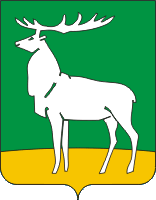 Управление образования администрациигорода БузулукаП Р И К А ЗУО19.10.2023 № 01-09/433г. БузулукОб утверждении результатов школьного этапа всероссийской олимпиады школьников по физике, астрономии, немецкому языку, русскому языку, экологии, обществознанию в 2023-2024 учебном году